REPUBLICA BOLIVARIANA DE VENEZUELA MINISTERIO DEL PODER POPULAR PARA LA DEFENSA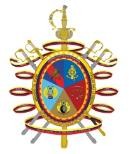 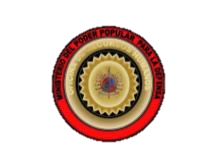 OFICINA DE GESTION HUMANA DEL MPPDPLANILLA: MPPD-OGH-BSS-BSE-22/Ø8/2022Para ser utilizado por la Oficina de Gestión Humana del MPPDPLANILLA DE SOLICITUD DE BENEFICIO ECONOMICOTIPO DE BENEFICIOTIPO DE BENEFICIOTIPO DE BENEFICIOTIPO DE BENEFICIOTIPO DE BENEFICIOTIPO DE BENEFICIOTIPO DE BENEFICIOTIPO DE BENEFICIOTIPO DE BENEFICIOTIPO DE BENEFICIOTIPO DE BENEFICIOTIPO DE BENEFICIOTIPO DE BENEFICIOTIPO DE BENEFICIOTIPO DE BENEFICIOMédico - Odontologico (  )Médico - Odontologico (  )Médico - Odontologico (  )Reparacion de Vivienda (  )Reparacion de Vivienda (  )Reparacion de Vivienda (  )Reparacion de Vivienda (  )Reparacion de Vivienda (  )Reparación de vehículo (  )Reparación de vehículo (  )Reparación de vehículo (  )Reparación de vehículo (  )Reparación de vehículo (  )Reparación de vehículo (  )Protesis/ Ortesis ( )Tratamiento / Terapias ( )Tratamiento / Terapias ( )Matrimonio ( )Matrimonio ( )Matrimonio ( )Defunción ( )Defunción ( )Defunción ( )Defunción ( )Defunción ( )Nacimiento(  )Nacimiento(  )Nacimiento(  )Nacimiento(  )COVID 19 ( )DATOS DEL SOLICITANTEDATOS DEL SOLICITANTEDATOS DEL SOLICITANTEDATOS DEL SOLICITANTEDATOS DEL SOLICITANTEDATOS DEL SOLICITANTEDATOS DEL SOLICITANTEDATOS DEL SOLICITANTEDATOS DEL SOLICITANTEDATOS DEL SOLICITANTEDATOS DEL SOLICITANTEDATOS DEL SOLICITANTEDATOS DEL SOLICITANTEDATOS DEL SOLICITANTEDATOS DEL SOLICITANTEPERSONAL MILITAR:PERSONAL MILITAR:GRADO O JQUIA:GRADO O JQUIA:PERSONAL NO MILITAR:PERSONAL NO MILITAR:PERSONAL NO MILITAR:PERSONAL NO MILITAR:CARGO / CATEGORIA:CARGO / CATEGORIA:CARGO / CATEGORIA:CÉDULA DE IDENTIDADCÉDULA DE IDENTIDADNOMBRES Y APELLIDOSNOMBRES Y APELLIDOSNOMBRES Y APELLIDOSNOMBRES Y APELLIDOSNOMBRES Y APELLIDOSNOMBRES Y APELLIDOSNOMBRES Y APELLIDOSNOMBRES Y APELLIDOSNOMBRES Y APELLIDOSNOMBRES Y APELLIDOSNOMBRES Y APELLIDOSZona Estrategica o Zona GeográficaZona Estrategica o Zona Geográfica* Telefonos de contacto:* Telefonos de contacto:* Telefonos de contacto:* Telefonos de contacto:* Telefonos de contacto:* Telefonos de contacto:* Telefonos de contacto:* Telefonos de contacto:* Correos electrónicos:* Correos electrónicos:* Correos electrónicos:* Correos electrónicos:* Correos electrónicos:* Correos electrónicos:* Correos electrónicos:*	Componente:*	Componente:*	Componente:*	Componente:*	Componente:*	Componente:*	Componente:*	Componente:* Unidad:* Unidad:* Unidad:* Unidad:* Unidad:* Unidad:* Unidad:Exposicion de motivos: (Obligatorio hacer una breve exposición de la solicitud)Exposicion de motivos: (Obligatorio hacer una breve exposición de la solicitud)Exposicion de motivos: (Obligatorio hacer una breve exposición de la solicitud)Exposicion de motivos: (Obligatorio hacer una breve exposición de la solicitud)Exposicion de motivos: (Obligatorio hacer una breve exposición de la solicitud)Exposicion de motivos: (Obligatorio hacer una breve exposición de la solicitud)Exposicion de motivos: (Obligatorio hacer una breve exposición de la solicitud)Exposicion de motivos: (Obligatorio hacer una breve exposición de la solicitud)Exposicion de motivos: (Obligatorio hacer una breve exposición de la solicitud)Exposicion de motivos: (Obligatorio hacer una breve exposición de la solicitud)Exposicion de motivos: (Obligatorio hacer una breve exposición de la solicitud)Exposicion de motivos: (Obligatorio hacer una breve exposición de la solicitud)Exposicion de motivos: (Obligatorio hacer una breve exposición de la solicitud)Exposicion de motivos: (Obligatorio hacer una breve exposición de la solicitud)Exposicion de motivos: (Obligatorio hacer una breve exposición de la solicitud)FECHA DE SOLICITUDFECHA DE SOLICITUDFECHA DE SOLICITUDMONTO SOLICITADO EN BS.MONTO SOLICITADO EN BS.MONTO SOLICITADO EN BS.MONTO SOLICITADO EN BS.MONTO SOLICITADO EN BS.MONTO SOLICITADO EN BS.FIRMA DEL SOLICITANTEFIRMA DEL SOLICITANTEFIRMA DEL SOLICITANTEFIRMA DEL SOLICITANTEFIRMA DEL SOLICITANTEFIRMA DEL JEFE Y SELLO DE LA DEPENDENCIADIRECCIÓN DE BIENESTAR SOCIAL DEL COMPONENTE O DEPENDENCIADIRECCIÓN DE BIENESTAR SOCIAL DEL COMPONENTE O DEPENDENCIADIRECCIÓN DE BIENESTAR SOCIAL DEL COMPONENTE O DEPENDENCIADIRECCIÓN DE BIENESTAR SOCIAL DEL COMPONENTE O DEPENDENCIADIRECCIÓN DE BIENESTAR SOCIAL DEL COMPONENTE O DEPENDENCIADIRECCIÓN DE BIENESTAR SOCIAL DEL COMPONENTE O DEPENDENCIADIRECCIÓN DE BIENESTAR SOCIAL DEL COMPONENTE O DEPENDENCIADIRECCIÓN DE BIENESTAR SOCIAL DEL COMPONENTE O DEPENDENCIADIRECCIÓN DE BIENESTAR SOCIAL DEL COMPONENTE O DEPENDENCIADIRECCIÓN DE BIENESTAR SOCIAL DEL COMPONENTE O DEPENDENCIADIRECCIÓN DE BIENESTAR SOCIAL DEL COMPONENTE O DEPENDENCIADIRECCIÓN DE BIENESTAR SOCIAL DEL COMPONENTE O DEPENDENCIADIRECCIÓN DE BIENESTAR SOCIAL DEL COMPONENTE O DEPENDENCIADIRECCIÓN DE BIENESTAR SOCIAL DEL COMPONENTE O DEPENDENCIADIRECCIÓN DE BIENESTAR SOCIAL DEL COMPONENTE O DEPENDENCIATRAMITE DE LA SOLICITUDTRAMITE DE LA SOLICITUDTRAMITE DE LA SOLICITUDTRAMITE DE LA SOLICITUDTRAMITE DE LA SOLICITUDTRAMITE DE LA SOLICITUDTRAMITE DE LA SOLICITUDTRAMITE DE LA SOLICITUDTRAMITE DE LA SOLICITUDTRAMITE DE LA SOLICITUDTRAMITE DE LA SOLICITUDTRAMITE DE LA SOLICITUDTRAMITE DE LA SOLICITUDDIRECTOR DE BIENESTAR SOCIAL DEL COMPONENTE O DEPENDENCIADIRECTOR DE BIENESTAR SOCIAL DEL COMPONENTE O DEPENDENCIADEVOLUCIÓNCOORDINAR CON JEFE DIRECTOCOORDINAR CON JEFE DIRECTOTRAMITAR A LA OGH - MPPDTRAMITAR A LA OGH - MPPDTRAMITAR A LA OGH - MPPDTRAMITAR A LA OGH - MPPDDIRECTOR DE BIENESTAR SOCIAL DEL COMPONENTE O DEPENDENCIADIRECTOR DE BIENESTAR SOCIAL DEL COMPONENTE O DEPENDENCIADIRECCIÓN DE BIENESTAR SOCIALDIRECCIÓN DE BIENESTAR SOCIALDIRECCIÓN DE BIENESTAR SOCIALDIRECCIÓN DE BIENESTAR SOCIALDIRECCIÓN DE BIENESTAR SOCIALDIRECCIÓN DE BIENESTAR SOCIALDIRECCIÓN DE BIENESTAR SOCIALDIRECCIÓN DE BIENESTAR SOCIALDIRECCIÓN DE BIENESTAR SOCIALDIRECCIÓN DE BIENESTAR SOCIALDIRECCIÓN DE BIENESTAR SOCIALDIRECCIÓN DE BIENESTAR SOCIALDIRECCIÓN DE BIENESTAR SOCIALDIRECCIÓN DE BIENESTAR SOCIALDIRECCIÓN DE BIENESTAR SOCIALTRAMITE DE LA SOLICITUDTRAMITE DE LA SOLICITUDTRAMITE DE LA SOLICITUDTRAMITE DE LA SOLICITUDTRAMITE DE LA SOLICITUDTRAMITE DE LA SOLICITUDTRAMITE DE LA SOLICITUDTRAMITE DE LA SOLICITUDTRAMITE DE LA SOLICITUDTRAMITE DE LA SOLICITUDPROPUESTAPROPUESTAPROPUESTAVoBoVoBoJORNADA SOCIALENTREVISTADO POR LA DIRECCION DE BIENESTAR SOCIALENTREVISTADO POR LA DIRECCION DE BIENESTAR SOCIALREMITIDO POR LA DEPENDENCIAREMITIDO POR LA DEPENDENCIAREMITIDO POR LA DEPENDENCIADIRECTOR GENERAL OGHDIRECTOR GENERAL OGHDIRECTOR GENERAL OGHDIRECTOR GENERAL OGHNOTA INFORMATIVANOTA INFORMATIVAVoBoVoBoJORNADA SOCIALENTREVISTADO POR LA DIRECCION DE BIENESTAR SOCIALENTREVISTADO POR LA DIRECCION DE BIENESTAR SOCIALREMITIDO POR LA DEPENDENCIAREMITIDO POR LA DEPENDENCIAREMITIDO POR LA DEPENDENCIADIRECTOR GENERAL OGHDIRECTOR GENERAL OGHDIRECTOR GENERAL OGHDIRECTOR GENERAL OGHNOMINANOMINAHECTOR JOSÉ GUILLEN PAYEMA CORONELHECTOR JOSÉ GUILLEN PAYEMA CORONELREFERIDOREFERIDODIRECTOR DE BIENESTAR Y SEGURIDADSOCIALDIRECTOR DE BIENESTAR Y SEGURIDADSOCIALDIRECTOR GENERAL DE LA OFICINA DE GESTIÓN HUMANA DEL MPPDDIRECTOR GENERAL DE LA OFICINA DE GESTIÓN HUMANA DEL MPPDDIRECTOR GENERAL DE LA OFICINA DE GESTIÓN HUMANA DEL MPPDDIRECTOR GENERAL DE LA OFICINA DE GESTIÓN HUMANA DEL MPPDDIRECTOR GENERAL DE LA OFICINA DE GESTIÓN HUMANA DEL MPPDDIRECTOR GENERAL DE LA OFICINA DE GESTIÓN HUMANA DEL MPPDDIRECTOR GENERAL DE LA OFICINA DE GESTIÓN HUMANA DEL MPPDDIRECTOR GENERAL DE LA OFICINA DE GESTIÓN HUMANA DEL MPPDDIRECTOR GENERAL DE LA OFICINA DE GESTIÓN HUMANA DEL MPPDDIRECTOR GENERAL DE LA OFICINA DE GESTIÓN HUMANA DEL MPPDDIRECTOR GENERAL DE LA OFICINA DE GESTIÓN HUMANA DEL MPPDDIRECTOR GENERAL DE LA OFICINA DE GESTIÓN HUMANA DEL MPPDDIRECTOR GENERAL DE LA OFICINA DE GESTIÓN HUMANA DEL MPPDDIRECTOR GENERAL DE LA OFICINA DE GESTIÓN HUMANA DEL MPPDDIRECTOR GENERAL DE LA OFICINA DE GESTIÓN HUMANA DEL MPPDDECISION:DECISION:APROBADO (	)	NO APROBADO (	)	REFERIDO A OTRA DEPENDENCIA (	)APROBADO (	)	NO APROBADO (	)	REFERIDO A OTRA DEPENDENCIA (	)APROBADO (	)	NO APROBADO (	)	REFERIDO A OTRA DEPENDENCIA (	)APROBADO (	)	NO APROBADO (	)	REFERIDO A OTRA DEPENDENCIA (	)APROBADO (	)	NO APROBADO (	)	REFERIDO A OTRA DEPENDENCIA (	)APROBADO (	)	NO APROBADO (	)	REFERIDO A OTRA DEPENDENCIA (	)APROBADO (	)	NO APROBADO (	)	REFERIDO A OTRA DEPENDENCIA (	)APROBADO (	)	NO APROBADO (	)	REFERIDO A OTRA DEPENDENCIA (	)APROBADO (	)	NO APROBADO (	)	REFERIDO A OTRA DEPENDENCIA (	)APROBADO (	)	NO APROBADO (	)	REFERIDO A OTRA DEPENDENCIA (	)APROBADO (	)	NO APROBADO (	)	REFERIDO A OTRA DEPENDENCIA (	)APROBADO (	)	NO APROBADO (	)	REFERIDO A OTRA DEPENDENCIA (	)APROBADO (	)	NO APROBADO (	)	REFERIDO A OTRA DEPENDENCIA (	)GRADO:Nombres y Apellidos:Nombres y Apellidos:Nombres y Apellidos:Nombres y Apellidos:Nombres y Apellidos:Nombres y Apellidos:Nombres y Apellidos:Nombres y Apellidos:Monto aprobado en Bs.Monto aprobado en Bs.Monto aprobado en Bs.Monto aprobado en Bs.Firma y SelloFirma y SelloGDANGEL EDUARDO MORONTA JULIAOANGEL EDUARDO MORONTA JULIAOANGEL EDUARDO MORONTA JULIAOANGEL EDUARDO MORONTA JULIAOANGEL EDUARDO MORONTA JULIAOANGEL EDUARDO MORONTA JULIAOANGEL EDUARDO MORONTA JULIAOANGEL EDUARDO MORONTA JULIAOObservaciones:Observaciones:Observaciones:Observaciones:Observaciones:Observaciones:Observaciones:Observaciones:Observaciones:Observaciones:Observaciones:Observaciones:Observaciones:Observaciones:Observaciones:INFORMACIÓN GENERALINFORMACIÓN GENERALREQUISITOS BÁSICOS: (Para todas las ayudas)Oficio de solicitud del beneficio (para las dependencias adscritas al MPPD y para los Comandos Generales).Hoja de tramitación vigente que contenga una breve exposición del motivo de la solicitud.Hoja de Vida debidamente registrada por el SIGEFIRRHH, firmada y sellada por el Organismo competente para su validación (solo para el personal civil).Fotocopias legibles de la Cédula de Identidad y del Carnet que lo identifica como trabajador activo o jubilado de la Institución o en su defecto constancia de trabajo vigente para el personal civil activo que no posea carnet de la institución al momento de la solicitud.Carta de exposicion de motivosAyuda Especial por Concepto de Reparación Urgente de Vivienda, Reparación de Vehículo y por otros conceptos: (más requisitos básicos)Original del presupuesto vigente a nombre del solicitante o familiar, que registre los siguientes datos legibles: nombre de la empresa que lo emite, RIF, teléfono(s) y dirección fiscal, con su respectiva firma y sello húmedo.Fotocopia del documento de propiedad de la vivienda y/o terreno debidamente notariado y/o registrado o el Registro de Propiedad Principal de la vivienda.En caso de no poseer documento de propiedad: Titulo Supletorio con resolución firme de un juez, o documento de adjudicación de la vivienda emitido y autorizado por el órgano competente (debidamente firmado y sellado), acompañado uno de los siguientes recaudos, con fecha de solicitud vigente: original de la carta de residencia firmada y sellada; fotocopia del RIF personal actualizado, emitido por el SENIAT; o fotocopia de recibo de pago correspondiente a un servicio, emitido a nombre del solicitante o familiar directo (electricidad, aseo, agua, gas); donde conste la residencia declarada.Fotocopia del Certificado de Registro (Título de Propiedad) o Carnet de Circulación del Vehículo, a nombre del trabajador solicitante o del familiar directo.Documento(s) comprobatorio(s) para otros conceptos que no están especificados en la Directiva General pero que según su necesidad socioeconómica ameriten la atención por esta vía, previo estudio del caso por parte de la Dirección de Bienestar Social del MPPD.Ayuda Especial por Concepto de Gastos Médicos, Odontológicos, Prótesis o Terapias médicas: (más requisitos básicos)Original del presupuesto vigente a nombre del solicitante o familiar, que registre los siguientes datos legibles: nombre de la unidad médica tratante o empresa que lo emite, RIF, teléfono(s) y dirección fiscal, con su respectiva firma y sello húmedo.Original del informe odontologico vigente a nombre del solicitante o familiar, que registre los datos legibles de la unidad médica que lo emite (RIF, teléfono(s) y dirección fiscal); así como la firma del odontologo tratante con su respectivo sello húmedo, contentivo de: nombres y apellidos, N° de la cédula de identidad y N° clave del Colegio que lo autoriza.Original de la Constancia expedida y sellada por la empresa de seguros contratada por el MPPD, que certifique el compromiso o no con la cobertura médica en cuestión (se exceptúan los gastos odontológicos por no estar amparados y cubiertos por la referida póliza).El personal civil jubilado que no se encuentre registrado al sistema automatizado SIGEFIRRHH, deberá completar los anteriores recaudos con una (01) fotocopia del documento filiatorio, en caso de tratarse de un beneficio para un familiar directo.Carta de agotamiento de cobertura de Seguros Horizonte S.A.Ayuda por Concepto de Nacimiento: (más requisitos básicos). Con un plazo de espera de un periodo máximo de seis (6) meses para la recepción de la solicitud del beneficio ante la Oficina de Gestión Humana del MPPD, contado a partir de la fecha en que ocurrió el evento.1) Fotocopia de la partida de nacimiento o en su defecto del certificado de nacimiento, en caso de no encontrarse el hijo debidamente registrado en la Hoja de Vida del SIGEFIRRHH.Ayuda por Concepto de Matrimonio: (más requisitos básicos). Con un plazo de espera de un periodo máximo de seis (6) meses para la recepción de la solicitud del beneficio ante la Oficina de Gestión Humana del MPPD, contado a partir de la fecha en que ocurrió el evento.1) Fotocopia del Acta de Matrimonio o en su defecto el certificado respectivo, en caso de no encontrarse el cónyuge debidamente registrado en la Hoja de Vida del SIGEFIRRHH.Ayuda por Concepto de Defunción: (más requisitos básicos). Con un plazo de espera de un periodo máximo de seis (6) meses para la recepción de la solicitud del beneficio ante la Oficina de Gestión Humana del MPPD, contado a partir de la fecha en que ocurrió el evento.La copia del acta de defunción o en su defecto el certificado respectivo, que contenga los datos legibles del fallecido (Nombres, Apellidos y N° de la C.I.).El personal militar profesional en reserva activa, deberá presentar ante la Oficina de Gestión Humana del MPPD la constancia de afiliación emitida por el IPSFA (PRINT.) y el personal civil jubilado la fotocopia de la resolución o resuelto de jubilación.